1.1.1. Макеты интерактивной формыБлок «Цель обращения»Экран отображается в следующем виде при загрузке формы (доступен только для выбора подуслуги (цели обращения).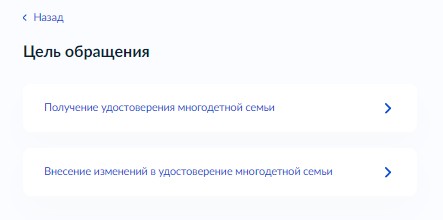 Рисунок 1 – Макет формы. Экран «Цель обращения»Экран «Кто обращается за услугой?»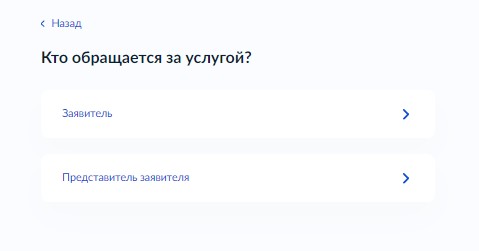 Рисунок 2 – Макет формы. Экран «Кто обращается за услугой?».Блок отображается после выбора цели обращения.Экран «Сведения о заявителе»Экран отображается в следующем виде при загрузке формы.Если заявителем является физическое лицо, а также выбрано значение«Заявитель», экран отображает:Персональные данные заявителя (заполняются автоматически из ЕСИА): фамилия, имя, отчество;дата рождения;сведения о документе, удостоверяющем личность:наименование документа, удостоверяющего личность;серия и номер;дата выдачи;кем выдан;код подразделения.Экран «Сведения о представителе»Экран отображается в следующем виде при загрузке формы.Если заявителем является физическое лицо, а также выбрано значение«Представитель», экран отображает:Персональные данные представителя (заполняются автоматически из ЕСИА):фамилия, имя, отчество; дата рождения;сведения о документе, удостоверяющем личность:наименование документа, удостоверяющего личность;серия и номер;дата выдачи;кем выдан;код подразделения.Экран «Контактный телефон заявителя/представителя»Экран отображается в следующем виде при загрузке формы:Контактные	данные	заявителя/представителя	(заполняются автоматически из ЕСИА)контактный телефон.Экран «Электронная почта заявителя/представителя»Экран отображается в следующем виде при загрузке формы:Контактные	данные	заявителя/представителя	(заполняются автоматически из ЕСИА)адрес электронной почты.Экран «Адрес регистрации заявителя/представителя»Экран отображается в следующем виде при загрузке формы:Контактные	данные	заявителя/представителя	(заполняются автоматически из ЕСИА)адрес регистрации.Экран «Фактический адрес проживания заявителя/представителя»Экран отображается в следующем виде при загрузке формы:Контактные	данные	заявителя/представителя	(заполняются автоматически из ЕСИА)адрес фактического проживания.Экран «Сведения о заявителе»Экран отображается в следующем виде при загрузке формы (заполняется вручную):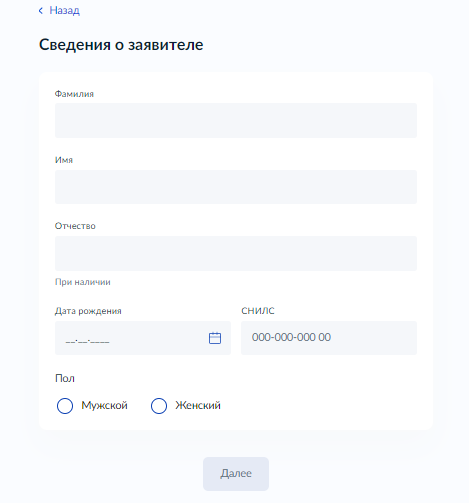 Рисунок 3 – Макет формы. Экран «Сведения о заявителе».Экран «Документ, удостоверяющий личность заявителя»Экран отображается в следующем виде при загрузке формы (заполняется вручную):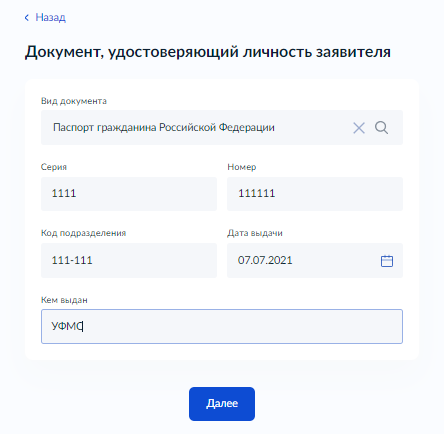 Рисунок 5 – Макет формы. Экран «Документ, удостоверяющий личность заявителя».Экран «Загрузите документы»Экран отображается в следующем виде при загрузке формы (загружается документ, подтверждающий полномочия представителя):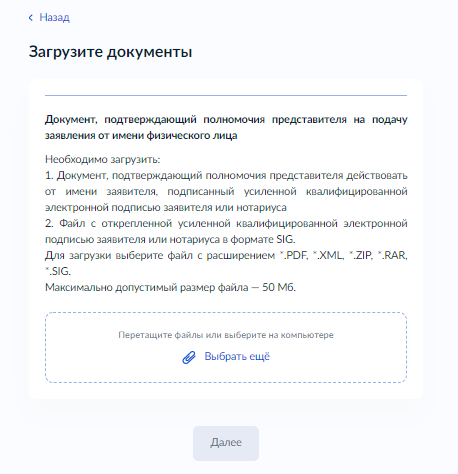 Рисунок 6 – Макет формы. Экран «Загрузите документы».Экран	«Чем	подтверждается	место	жительства	заявителя	на территории субъекта РФ?»Экран отображается в следующем виде при загрузке формы: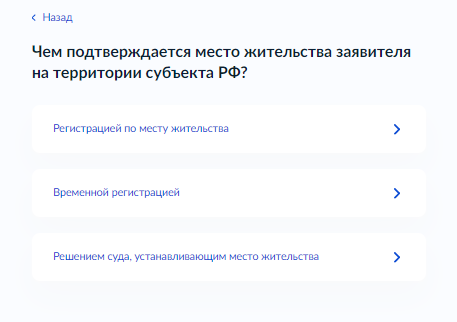 Рисунок 7– Макет формы. Экран «Чем подтверждается место жительства заявителя на территории субъекта РФ?».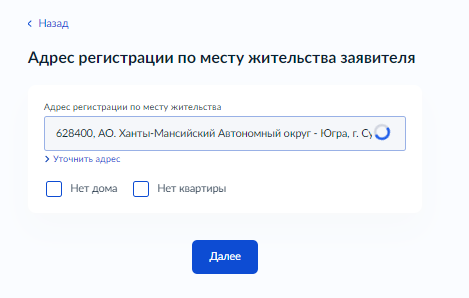 Рисунок 7– Макет формы. Экран «Адрес регистрации по месту жительства заявителя».Экран «Загрузите фотографию заявителя»Экран отображается в следующем виде при загрузке формы: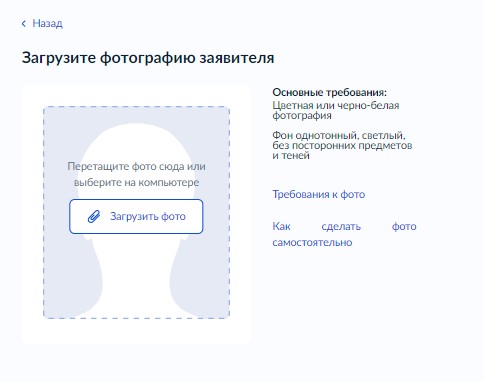 Рисунок 8– Макет формы. Экран «Загрузите фотографию заявителя».Экран «Заявитель состоит в зарегистрированном браке?»Экран отображается в следующем виде при загрузке формы: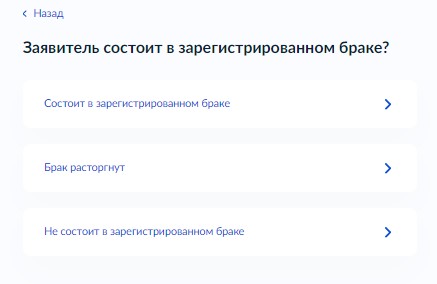 Рисунок 9– Макет формы. Экран «Заявитель состоит в зарегистрированном браке?».Экран «Сведения о cупруге заявителя»Экран отображается в следующем виде при загрузке формы: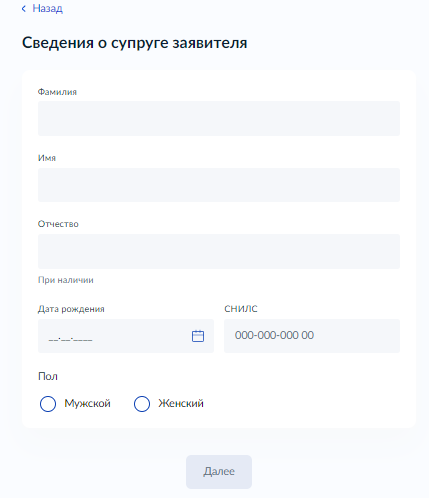 Рисунок 10 – Макет формы. Экран «Сведения о cупруге заявителя».Экран	«Документ,	удостоверяющий	личность	супруга	(супруги) заявителя»Экран отображается в следующем виде при загрузке формы: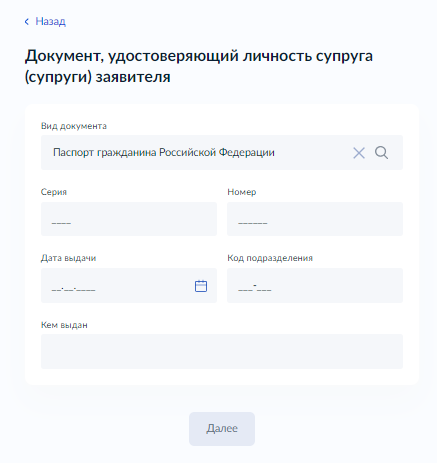 Рисунок 11 – Макет формы. Экран «Сведения о cупруге заявителя».Экран «Адрес супруга (супруги) совпадает с адресом заявителя?»Экран отображается в следующем виде при загрузке формы: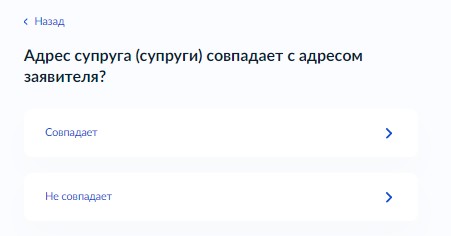 Рисунок 11 – Макет формы. Экран «Адрес супруга (супруги) совпадает с адресомзаявителя?».Экран «Чем подтверждается место жительства супруга (супруги) заявителя на территории субъекта РФ?»Экран отображается в следующем виде при загрузке формы: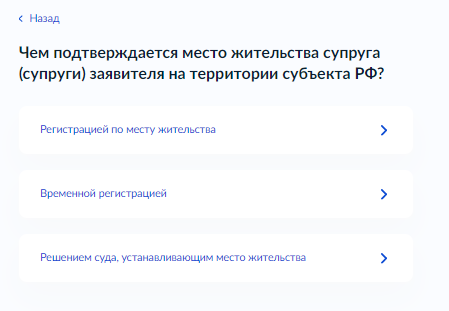 Рисунок 12 – Макет формы. Экран «Чем подтверждается место жительства супруга (супруги) заявителя на территории субъекта РФ?».Экран «Адрес места жительства по решению суда супруга (супруги) заявителя»Экран отображается в следующем виде при загрузке формы: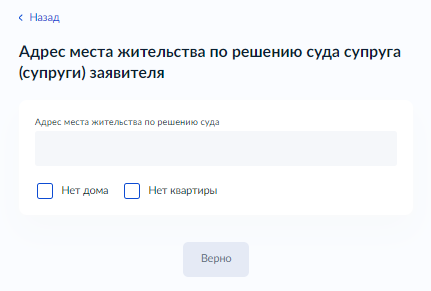 Рисунок 13 – Макет формы. Экран «Адрес места жительства по решению суда супруга(супруги) заявителя?»Экран «Загрузите документы»Экран отображается в следующем виде при загрузке формы: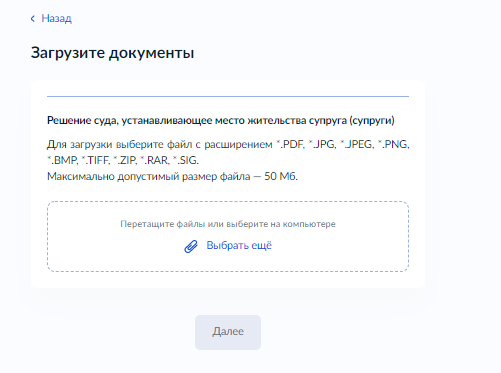 Рисунок 14 – Макет формы. Экран «Загрузите документы»Экран «Реквизиты актовой записи о браке»Экран отображается в следующем виде при загрузке формы: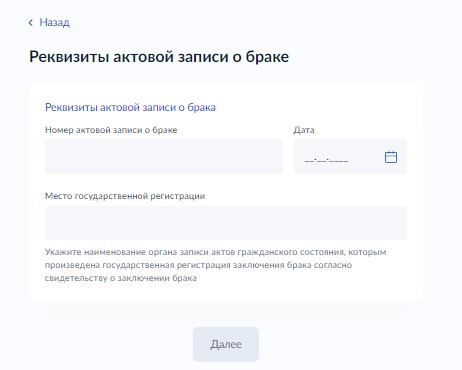 Рисунок 15 – Макет формы. Экран «Реквизиты актовой записи о браке»Экран «Загрузите фотографию супруга (супруги) заявителя»Экран отображается в следующем виде при загрузке формы: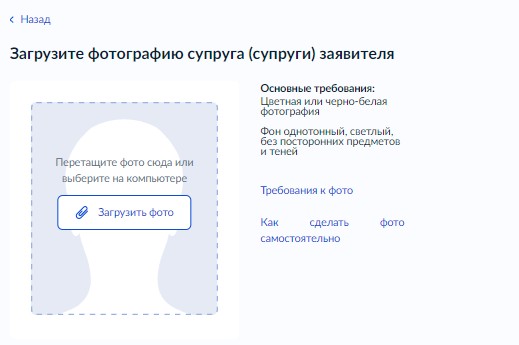 Рисунок 16 – Макет формы. Экран «Загрузите фотографию супруга (супруги) заявителя»Экран «Заявитель обратился за удостоверением многодетной семьи первично?»Экран отображается в следующем виде при загрузке формы: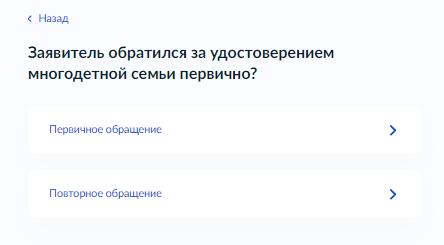 Рисунок 17 – Макет формы. Экран «Заявитель обратился за удостоверением многодетнойсемьи первично?»Экран «Сведения о детях»Экран отображается в следующем виде при загрузке формы: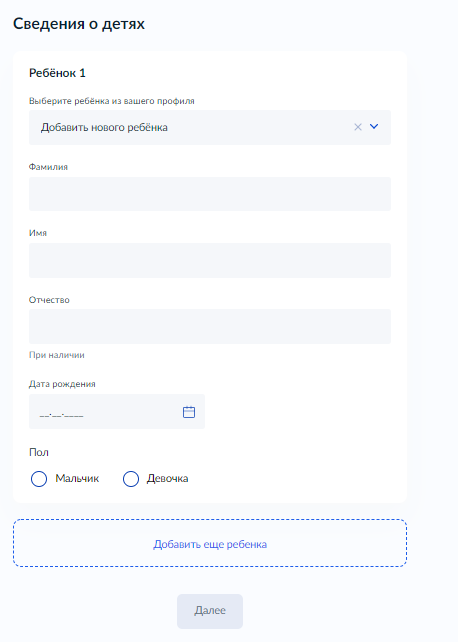 Рисунок 17 – Макет формы. Экран «Сведения о детях»Экран «Сведения о ребенке»Экран отображается в следующем виде при загрузке формы: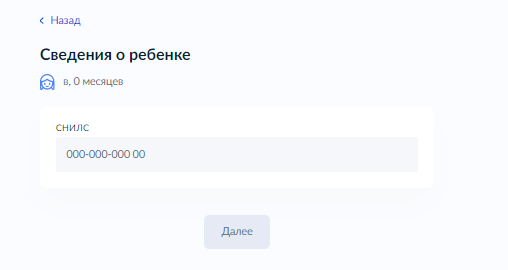 Рисунок 18 – Макет формы. Экран «Сведения о ребенке»Экран «Реквизиты актовой записи о рождении»Экран отображается в следующем виде при загрузке формы: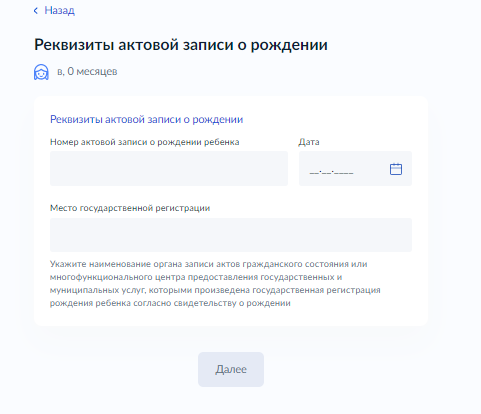 Рисунок 19 – Макет формы. Экран «Реквизиты актовой записи о рождении»Экран «Адрес ребенка совпадает с адресом заявителя?»Экран отображается в следующем виде при загрузке формы: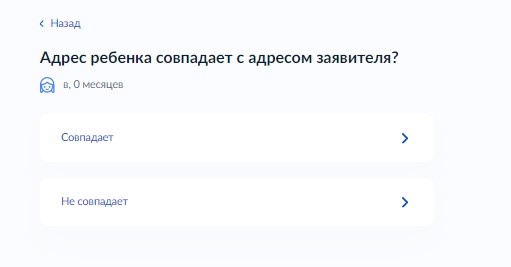 Рисунок 20– Макет формы. Экран «Адрес ребенка совпадает с адресом заявителя?»Экран «Ребенок рожден в последнем браке?»Экран отображается в следующем виде при загрузке формы: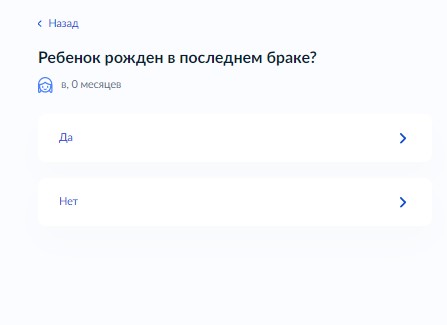 Рисунок 21 – Макет формы. Экран «Ребенок рожден в последнем браке?»Экран «Сведения о втором родителе ребенка»Экран отображается в следующем виде при загрузке формы: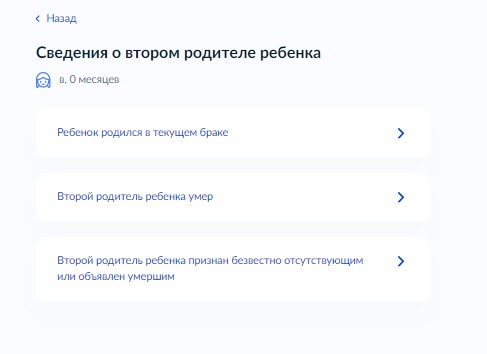 Рисунок 22 – Макет формы. Экран «Сведения о втором родителе ребенка»Экран «Ребенок не достиг возраста 23 лет и обучается по очной форме обучения?»Экран отображается в следующем виде при загрузке формы: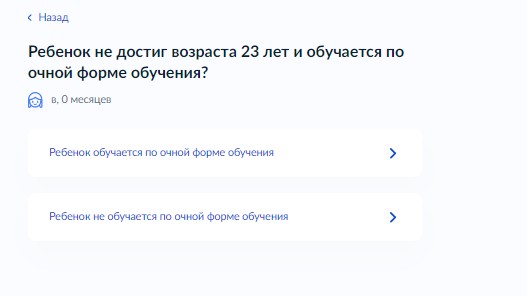 Рисунок 22 – Макет формы. Экран «Ребенок не достиг возраста 23 лет и обучается по очнойформе обучения?»Экран «Загрузите документы»Экран отображается в следующем виде при загрузке формы: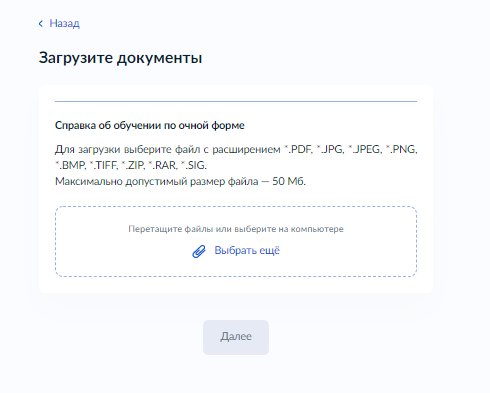 Рисунок 22 – Макет формы. Экран «Загрузите документы»